13. Chứng nhận thủy sản khai thác.- Trình tự thực hiện:+ Bước 1: Tổ chức, cá nhân chuẩn bị hồ sơ, nộp hồ sơ trực tiếp tại bộ phận Tiếp nhận và Trả kết quả của Chi cục Thủy sản hoặc qua đường bưu chính công.+ Bước 2: Chuyên viên Bộ phận Tiếp nhận và Trả kết quả của Chi cục Thủy sản tiếp nhận hồ sơ, kiểm tra hồ sơ:- Nếu hồ sơ chưa hợp lệ, chưa đầy đủ thì trả hồ sơ yêu cầu bổ sung.- Nếu hồ sơ hợp lệ, đầy đủ thành phần, trong thời hạn không quá 01 buổi làm việc, Chuyên viên Bộ phận Tiếp nhận và Trả kết quả ra Giấy tiếp nhận hồ sơ và trả kết quả, sau đó chuyển hồ sơ cho phòng Khai thác & Phát triển nguồn lợi thủy sản xử lý.+ Bước 3: Phòng Khai thác & Phát triển nguồn lợi thủy sản khi tiếp nhận và thẩm định hồ sơ:- Trường hợp nếu thấy hồ sơ chưa hợp lệ, trong thời hạn không quá 01 buổi làm việc, phòng Khai thác & Phát triển nguồn lợi thủy sản phải phản hồi lại cho tổ chức, cá nhân nộp hồ sơ biết để kịp thời điều chỉnh, bổ sung hồ sơ. Sau khi nhận được điều chỉnh bổ sung hồ sơ của tổ chức, cá nhân, phòng Khai thác & Phát triển nguồn lợi thủy sản tiếp tục xử lý hồ sơ, dự thảo văn bản, trình lãnh đạo Chi cục xem xét, ký ban hành (tổng thời gian thực hiện không quá 01 ngày làm việc).- Trường hợp nếu hồ sơ hợp lệ thì, trong thời hạn không quá 01 ngày làm việc phải thẩm định hồ sơ, dự thảo văn bản, trình lãnh đạo Chi cục xem xét, ký ban hành.+ Bước 4: Trong thời hạn không quá 01 buổi làm việc, Lãnh đạo Chi cục Thủy sản xem xét, ký phê duyệt và chuyển kết quả Bộ phận Tiếp nhận và Trả kết quả.- Cách thức thực hiện: trực tiếp;  qua dịch vụ bưu chính; hoặc dịch vụ trực tuyến (nếu có); qua địa chỉ email: tntkq.ccts@gmail.com.- Thành phần, số lượng hồ sơ:+ Thành phần hồ sơ:- Mẫu Giấy chứng nhận thủy sản khai thác (theo quy định tại Phụ lục V ban hành kèm theo Thông tư số 50/2015/TT-BNNPTNT ngày 30/12/2015) hoặc mẫu Giấy chứng nhận khác theo yêu cầu của Cơ quan thẩm quyền nơi nhập khẩu. Trường hợp lô hàng sử dụng nguyên liệu từ nhiều hơn 01 (một) tàu hoặc trường hợp nguyên liệu mua từ 01 (một) tàu nhưng được chế biến thành nhiều lô hàng thì phải kèmtheo các thông tin bổ sung quy định tại Phụ đính Va thuộc Phụ lục V ban hành kèm theo Thông tư số 50/2015/TT-BNNPTNT ngày 30/12/2015;- Bản kê khai Phụ đính Thông tin vận tải (theo mẫu quy định tại Phụ đính Vb thuộc Phụ lục V ban hành kèm theo Thông tư số 50/2015/TT-BNNPTNT ngày 30/12/2015);- Bản sao chụp Giấy xác nhận nguyên liệu thủy sản khai thác.+ Số lượng hồ sơ: 02 bộ- Thời gian giải quyết: không quá 02 ngày làm việc kể từ ngày nhận hồ sơ hợp lệ.- Cơ quan thực hiện thủ tục hành chính: Chi cục Thủy sản An Giang.- Đối tượng thực hiện thủ tục hành chính: Chủ hàng xuất khẩu.- Tên mẫu đơn, mẫu tờ khai: Phụ lục V và Va (đối với lô hàng được chế biến từ nhiều tàu) và Vb ban hành kèm theo Thông tư số 50/2015/TT-BNNPTNT ngày 30/12/2015. - Phí và lệ phí: Không quy định.- Kết quả thực hiện thủ tục hành chính: Chứng nhận thuỷ sản khai thác đã ký và đóng dấu.- Yêu cầu, điều kiện thực hiện thủ tục hành chính: Không.- Căn cứ pháp lý của thủ tục hành chính:+ Thông tư số 50/2015/TT-BNNPTNT ngày 30/12/2015 của Bộ Nông nghiệp và Phát triển nông thôn quy định việc chứng nhận, xác nhận thủy sản khai thác.+ Quyết định 3548/QĐ-BNN-TCTS ngày 29 tháng 8 năm 2016 của Bộ Nông nghiệp & Phát triển nông thôn về việc công bố Danh mục thủ tục hành chính chuẩn hóa và thủ tục hành chính bị hủy bỏ thuộc phạm vi chức năng quản lý của Bộ Nông nghiệp và Phát triển nông thôn trong lĩnh vực thủy sản.Phụ lục V Annex VCHỨNG NHẬN THỦY SẢN KHAI THÁCCATCH CERTIFICATEPhụ đính Va/Appendix VaTHÔNG TIN BỔ SUNG CHO CÁC SẢN PHẨM THỦY SẢN ĐƯỢC CHẾ BIẾN TỪ TÀU CÁ CỦA VIỆT NAMADDITIONAL INFORMATION FOR FISHERIES PRODUCTS OBTAINED FROM THE FISHING VESSELS OF VIET NAMĐính kèm Chứng nhận số/Attached to the Catch certificate: ………………………………………………….                     Mục I/Section I:Quốc gia tàu treo cờ: State/Flag: Việt Nam Các thông tin sau cần thu thập trong quá trình chứng nhận/The following information in section should be included if available at the moment of request for validation: Số vận đơn/Invoice No.: 			Số công-ten-nơ/ Container No.:			Nước đến/Destination country: Đơn vị nhập khẩu/Importer: Mục II/Section II: “Tôi cam kết rằng những thông tin trên là đúng sự thực và phù hợp với khai báo ở trên” “I herevy declare that the above information is true and corresponds to the above described export”Phụ đính Vb Appendix VbTHÔNG TIN VẬN TẢI/TRANSPORT DETAILS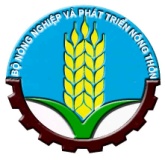 BỘ NÔNG NGHIỆP VÀ PHÁT TRIỂN NÔNG THÔN TỔNG CỤC THỦY SẢN MINISTRY OF AGRICULTURE AND RURAL DEVELOPMENT DIRECTORATE OF FISHERIESBỘ NÔNG NGHIỆP VÀ PHÁT TRIỂN NÔNG THÔN TỔNG CỤC THỦY SẢN MINISTRY OF AGRICULTURE AND RURAL DEVELOPMENT DIRECTORATE OF FISHERIESBỘ NÔNG NGHIỆP VÀ PHÁT TRIỂN NÔNG THÔN TỔNG CỤC THỦY SẢN MINISTRY OF AGRICULTURE AND RURAL DEVELOPMENT DIRECTORATE OF FISHERIESBỘ NÔNG NGHIỆP VÀ PHÁT TRIỂN NÔNG THÔN TỔNG CỤC THỦY SẢN MINISTRY OF AGRICULTURE AND RURAL DEVELOPMENT DIRECTORATE OF FISHERIESBỘ NÔNG NGHIỆP VÀ PHÁT TRIỂN NÔNG THÔN TỔNG CỤC THỦY SẢN MINISTRY OF AGRICULTURE AND RURAL DEVELOPMENT DIRECTORATE OF FISHERIESBỘ NÔNG NGHIỆP VÀ PHÁT TRIỂN NÔNG THÔN TỔNG CỤC THỦY SẢN MINISTRY OF AGRICULTURE AND RURAL DEVELOPMENT DIRECTORATE OF FISHERIESBỘ NÔNG NGHIỆP VÀ PHÁT TRIỂN NÔNG THÔN TỔNG CỤC THỦY SẢN MINISTRY OF AGRICULTURE AND RURAL DEVELOPMENT DIRECTORATE OF FISHERIESBỘ NÔNG NGHIỆP VÀ PHÁT TRIỂN NÔNG THÔN TỔNG CỤC THỦY SẢN MINISTRY OF AGRICULTURE AND RURAL DEVELOPMENT DIRECTORATE OF FISHERIESBỘ NÔNG NGHIỆP VÀ PHÁT TRIỂN NÔNG THÔN TỔNG CỤC THỦY SẢN MINISTRY OF AGRICULTURE AND RURAL DEVELOPMENT DIRECTORATE OF FISHERIESBỘ NÔNG NGHIỆP VÀ PHÁT TRIỂN NÔNG THÔN TỔNG CỤC THỦY SẢN MINISTRY OF AGRICULTURE AND RURAL DEVELOPMENT DIRECTORATE OF FISHERIESBỘ NÔNG NGHIỆP VÀ PHÁT TRIỂN NÔNG THÔN TỔNG CỤC THỦY SẢN MINISTRY OF AGRICULTURE AND RURAL DEVELOPMENT DIRECTORATE OF FISHERIES                 CHỨNG NHẬN THỦY SẢN KHAI THÁC                   CATCH CERTIFICATE                  CHỨNG NHẬN THỦY SẢN KHAI THÁC                   CATCH CERTIFICATE                  CHỨNG NHẬN THỦY SẢN KHAI THÁC                   CATCH CERTIFICATE                  CHỨNG NHẬN THỦY SẢN KHAI THÁC                   CATCH CERTIFICATE                  CHỨNG NHẬN THỦY SẢN KHAI THÁC                   CATCH CERTIFICATE                  CHỨNG NHẬN THỦY SẢN KHAI THÁC                   CATCH CERTIFICATE                  CHỨNG NHẬN THỦY SẢN KHAI THÁC                   CATCH CERTIFICATE                  CHỨNG NHẬN THỦY SẢN KHAI THÁC                   CATCH CERTIFICATE                  CHỨNG NHẬN THỦY SẢN KHAI THÁC                   CATCH CERTIFICATE                  CHỨNG NHẬN THỦY SẢN KHAI THÁC                   CATCH CERTIFICATE                  CHỨNG NHẬN THỦY SẢN KHAI THÁC                   CATCH CERTIFICATE                  CHỨNG NHẬN THỦY SẢN KHAI THÁC                   CATCH CERTIFICATE                  CHỨNG NHẬN THỦY SẢN KHAI THÁC                   CATCH CERTIFICATE Số chứng nhận/Document number..............................................Số chứng nhận/Document number..............................................Số chứng nhận/Document number..............................................Số chứng nhận/Document number..............................................Số chứng nhận/Document number..............................................Số chứng nhận/Document number..............................................Số chứng nhận/Document number..............................................Cơ quan thẩm quyền Validating authority: .............................................Cơ quan thẩm quyền Validating authority: .............................................Cơ quan thẩm quyền Validating authority: .............................................Cơ quan thẩm quyền Validating authority: .............................................Cơ quan thẩm quyền Validating authority: .............................................Cơ quan thẩm quyền Validating authority: .............................................1. Tên cơ quan thẩm quyền/Authority’s name:1. Tên cơ quan thẩm quyền/Authority’s name:1. Tên cơ quan thẩm quyền/Authority’s name:1. Tên cơ quan thẩm quyền/Authority’s name:Địa chỉ/Address:Địa chỉ/Address:Địa chỉ/Address:Địa chỉ/Address:Địa chỉ/Address:Địa chỉ/Address:Tel:Fax:Tel:Fax:Tel:Fax:2. Tên tàu/ số đăng ký/Fishing vessel name/Registration No.:2. Tên tàu/ số đăng ký/Fishing vessel name/Registration No.:2. Tên tàu/ số đăng ký/Fishing vessel name/Registration No.:2. Tên tàu/ số đăng ký/Fishing vessel name/Registration No.:Cảng đăng ký, Cờ/Home port, Flag:Cảng đăng ký, Cờ/Home port, Flag:Cảng đăng ký, Cờ/Home port, Flag:Cảng đăng ký, Cờ/Home port, Flag:Cảng đăng ký, Cờ/Home port, Flag:Hô hiệu/Call sign:Hô hiệu/Call sign:Số IMO, Lloyd’s (nếu có)/ IMO/ Lloyd’s number (if issued):Số IMO, Lloyd’s (nếu có)/ IMO/ Lloyd’s number (if issued):Giấy phép khai thác - Giá trị đến ngàyFishing license No – Valid to:Giấy phép khai thác - Giá trị đến ngàyFishing license No – Valid to:Giấy phép khai thác - Giá trị đến ngàyFishing license No – Valid to:Giấy phép khai thác - Giá trị đến ngàyFishing license No – Valid to:Giấy phép khai thác - Giá trị đến ngàyFishing license No – Valid to:Giấy phép khai thác - Giá trị đến ngàyFishing license No – Valid to:Số Inmarsat, Fax, điện thoại, địa chỉ Email (nếu có) Inmarsat No, Fax, Telephone No, Email address (if issued): Số Inmarsat, Fax, điện thoại, địa chỉ Email (nếu có) Inmarsat No, Fax, Telephone No, Email address (if issued): Số Inmarsat, Fax, điện thoại, địa chỉ Email (nếu có) Inmarsat No, Fax, Telephone No, Email address (if issued): Số Inmarsat, Fax, điện thoại, địa chỉ Email (nếu có) Inmarsat No, Fax, Telephone No, Email address (if issued): Số Inmarsat, Fax, điện thoại, địa chỉ Email (nếu có) Inmarsat No, Fax, Telephone No, Email address (if issued): Số Inmarsat, Fax, điện thoại, địa chỉ Email (nếu có) Inmarsat No, Fax, Telephone No, Email address (if issued): Số Inmarsat, Fax, điện thoại, địa chỉ Email (nếu có) Inmarsat No, Fax, Telephone No, Email address (if issued): Thông tin về tàu cá chi tiết xem Phụ đính Va kèm theo/Inforrmation of Fishing vessel is indicated on the Appendix VaThông tin về tàu cá chi tiết xem Phụ đính Va kèm theo/Inforrmation of Fishing vessel is indicated on the Appendix VaThông tin về tàu cá chi tiết xem Phụ đính Va kèm theo/Inforrmation of Fishing vessel is indicated on the Appendix VaThông tin về tàu cá chi tiết xem Phụ đính Va kèm theo/Inforrmation of Fishing vessel is indicated on the Appendix VaThông tin về tàu cá chi tiết xem Phụ đính Va kèm theo/Inforrmation of Fishing vessel is indicated on the Appendix VaThông tin về tàu cá chi tiết xem Phụ đính Va kèm theo/Inforrmation of Fishing vessel is indicated on the Appendix VaThông tin về tàu cá chi tiết xem Phụ đính Va kèm theo/Inforrmation of Fishing vessel is indicated on the Appendix VaThông tin về tàu cá chi tiết xem Phụ đính Va kèm theo/Inforrmation of Fishing vessel is indicated on the Appendix VaThông tin về tàu cá chi tiết xem Phụ đính Va kèm theo/Inforrmation of Fishing vessel is indicated on the Appendix VaThông tin về tàu cá chi tiết xem Phụ đính Va kèm theo/Inforrmation of Fishing vessel is indicated on the Appendix VaThông tin về tàu cá chi tiết xem Phụ đính Va kèm theo/Inforrmation of Fishing vessel is indicated on the Appendix VaThông tin về tàu cá chi tiết xem Phụ đính Va kèm theo/Inforrmation of Fishing vessel is indicated on the Appendix VaThông tin về tàu cá chi tiết xem Phụ đính Va kèm theo/Inforrmation of Fishing vessel is indicated on the Appendix Va3. Mô tả sản phẩm/Description of Products3. Mô tả sản phẩm/Description of Products3. Mô tả sản phẩm/Description of Products3. Mô tả sản phẩm/Description of Products3. Mô tả sản phẩm/Description of Products3. Mô tả sản phẩm/Description of ProductsLoại hình chế biến trên tàu cá được cấp phép (nếu có)Type of processing authorized on board (if available): Loại hình chế biến trên tàu cá được cấp phép (nếu có)Type of processing authorized on board (if available): Loại hình chế biến trên tàu cá được cấp phép (nếu có)Type of processing authorized on board (if available): Loại hình chế biến trên tàu cá được cấp phép (nếu có)Type of processing authorized on board (if available): Loại hình chế biến trên tàu cá được cấp phép (nếu có)Type of processing authorized on board (if available): Loại hình chế biến trên tàu cá được cấp phép (nếu có)Type of processing authorized on board (if available): Loại hình chế biến trên tàu cá được cấp phép (nếu có)Type of processing authorized on board (if available): Loài SpeciesMã sản phẩm Product codeMã sản phẩm Product codeVùng và thời gian khai thác Catch area(s) and dates Vùng và thời gian khai thác Catch area(s) and dates Khối lượng nguyên liệu ước tính của lô hàng (kg) Estimated live weightKhối lượng nguyên liệu ước tính của lô hàng (kg) Estimated live weightKhối lượng nguyên liệu ước tính của lô hàng (kg) Estimated live weightKhối lượng lên bến ước tính của tàu cá (nếu có) (kg) Estimated weight to be landed (if available) (kg)Khối lượng lên bến ước tính của tàu cá (nếu có) (kg) Estimated weight to be landed (if available) (kg)Khối lượng lên bến ước tính của tàu cá (nếu có) (kg) Estimated weight to be landed (if available) (kg)Khối lượng lên bến ước tính của tàu cá (nếu có) (kg) Estimated weight to be landed (if available) (kg)Khối lượng nguyên liệu đã được xác nhận (nếu có) (kg) Verified weight landed (if available) (kg)4. Tham chiếu các quy định về quản lý và bảo vệ nguồn lợi thủy sản/References of applicable conservation and management measures:…………………………….…………………………….…………………………….…………………………….…………………………….…………………………….…………………………….…………………………….…………………………….…………………………….…………………………….…………………………….…………………………….…………………………….…………………………….…………………………….…………………………….…………………………….…………………………….………………… …………………………….…………………………….…………………………….…………………………….…………………………….…………………………….…………………………….…………………………….…………………………….…………………………….…………………………….…………………………….…………………………….4. Tham chiếu các quy định về quản lý và bảo vệ nguồn lợi thủy sản/References of applicable conservation and management measures:…………………………….…………………………….…………………………….…………………………….…………………………….…………………………….…………………………….…………………………….…………………………….…………………………….…………………………….…………………………….…………………………….…………………………….…………………………….…………………………….…………………………….…………………………….…………………………….………………… …………………………….…………………………….…………………………….…………………………….…………………………….…………………………….…………………………….…………………………….…………………………….…………………………….…………………………….…………………………….…………………………….4. Tham chiếu các quy định về quản lý và bảo vệ nguồn lợi thủy sản/References of applicable conservation and management measures:…………………………….…………………………….…………………………….…………………………….…………………………….…………………………….…………………………….…………………………….…………………………….…………………………….…………………………….…………………………….…………………………….…………………………….…………………………….…………………………….…………………………….…………………………….…………………………….………………… …………………………….…………………………….…………………………….…………………………….…………………………….…………………………….…………………………….…………………………….…………………………….…………………………….…………………………….…………………………….…………………………….4. Tham chiếu các quy định về quản lý và bảo vệ nguồn lợi thủy sản/References of applicable conservation and management measures:…………………………….…………………………….…………………………….…………………………….…………………………….…………………………….…………………………….…………………………….…………………………….…………………………….…………………………….…………………………….…………………………….…………………………….…………………………….…………………………….…………………………….…………………………….…………………………….………………… …………………………….…………………………….…………………………….…………………………….…………………………….…………………………….…………………………….…………………………….…………………………….…………………………….…………………………….…………………………….…………………………….4. Tham chiếu các quy định về quản lý và bảo vệ nguồn lợi thủy sản/References of applicable conservation and management measures:…………………………….…………………………….…………………………….…………………………….…………………………….…………………………….…………………………….…………………………….…………………………….…………………………….…………………………….…………………………….…………………………….…………………………….…………………………….…………………………….…………………………….…………………………….…………………………….………………… …………………………….…………………………….…………………………….…………………………….…………………………….…………………………….…………………………….…………………………….…………………………….…………………………….…………………………….…………………………….…………………………….4. Tham chiếu các quy định về quản lý và bảo vệ nguồn lợi thủy sản/References of applicable conservation and management measures:…………………………….…………………………….…………………………….…………………………….…………………………….…………………………….…………………………….…………………………….…………………………….…………………………….…………………………….…………………………….…………………………….…………………………….…………………………….…………………………….…………………………….…………………………….…………………………….………………… …………………………….…………………………….…………………………….…………………………….…………………………….…………………………….…………………………….…………………………….…………………………….…………………………….…………………………….…………………………….…………………………….4. Tham chiếu các quy định về quản lý và bảo vệ nguồn lợi thủy sản/References of applicable conservation and management measures:…………………………….…………………………….…………………………….…………………………….…………………………….…………………………….…………………………….…………………………….…………………………….…………………………….…………………………….…………………………….…………………………….…………………………….…………………………….…………………………….…………………………….…………………………….…………………………….………………… …………………………….…………………………….…………………………….…………………………….…………………………….…………………………….…………………………….…………………………….…………………………….…………………………….…………………………….…………………………….…………………………….5. Tên thuyền trưởng tàu cá – Chữ ký – dấu/Name of master of fishing vessel – Signature – seal5. Tên thuyền trưởng tàu cá – Chữ ký – dấu/Name of master of fishing vessel – Signature – seal5. Tên thuyền trưởng tàu cá – Chữ ký – dấu/Name of master of fishing vessel – Signature – seal5. Tên thuyền trưởng tàu cá – Chữ ký – dấu/Name of master of fishing vessel – Signature – seal5. Tên thuyền trưởng tàu cá – Chữ ký – dấu/Name of master of fishing vessel – Signature – seal5. Tên thuyền trưởng tàu cá – Chữ ký – dấu/Name of master of fishing vessel – Signature – seal5. Tên thuyền trưởng tàu cá – Chữ ký – dấu/Name of master of fishing vessel – Signature – seal6. Khai báo chuyển tải trên biển (tên thuyền trưởng tàu khai thác)/Declaration of transhipment at sea (name of master of fishing vessel)  6. Khai báo chuyển tải trên biển (tên thuyền trưởng tàu khai thác)/Declaration of transhipment at sea (name of master of fishing vessel)  Chữ ký và ngàySignature and dateChữ ký và ngàySignature and dateKhu vực/vị trí chuyển tải Transshipment area/positionKhu vực/vị trí chuyển tải Transshipment area/positionKhối lượng ước tính (kg)Estimated weight (kg)Tên thuyền trưởng tàu nhận Master of receiving vessel  Chữ ký/Signature Chữ ký/Signature Tên tàu/Vessel nameTên tàu/Vessel nameHô hiệu/Call sign Số IMO, Lloyd’s (nếu có) IMO/ Lloyd’s number (if issued): 7. Xác nhận chuyển hàng tại cảng/Transhipment authorization within a port area7. Xác nhận chuyển hàng tại cảng/Transhipment authorization within a port area7. Xác nhận chuyển hàng tại cảng/Transhipment authorization within a port area7. Xác nhận chuyển hàng tại cảng/Transhipment authorization within a port area7. Xác nhận chuyển hàng tại cảng/Transhipment authorization within a port area7. Xác nhận chuyển hàng tại cảng/Transhipment authorization within a port area7. Xác nhận chuyển hàng tại cảng/Transhipment authorization within a port area7. Xác nhận chuyển hàng tại cảng/Transhipment authorization within a port area7. Xác nhận chuyển hàng tại cảng/Transhipment authorization within a port area7. Xác nhận chuyển hàng tại cảng/Transhipment authorization within a port area7. Xác nhận chuyển hàng tại cảng/Transhipment authorization within a port area7. Xác nhận chuyển hàng tại cảng/Transhipment authorization within a port area7. Xác nhận chuyển hàng tại cảng/Transhipment authorization within a port areaTên/Name Cơ quan quản lý cảng Port authority Chữ ký/SignatureChữ ký/SignatureĐịa chỉ/Address Địa chỉ/Address Địa chỉ/Address Điện thoại TelCảng lên cá Port of landing Ngày lên cá Date of landing Ngày lên cá Date of landing Ngày lên cá Date of landing Dấu/Seal (stamp)8. Tên chủ hàng xuất khẩu/Name and address of exporter8. Tên chủ hàng xuất khẩu/Name and address of exporter8. Tên chủ hàng xuất khẩu/Name and address of exporter8. Tên chủ hàng xuất khẩu/Name and address of exporter8. Tên chủ hàng xuất khẩu/Name and address of exporterChữ ký/SignatureChữ ký/SignatureChữ ký/SignatureNgày/DateNgày/DateDấu/SealDấu/SealDấu/Seal9. Chứng nhận của Cơ quan thẩm quyền nước treo cờ/Flag state authority validation9. Chứng nhận của Cơ quan thẩm quyền nước treo cờ/Flag state authority validation9. Chứng nhận của Cơ quan thẩm quyền nước treo cờ/Flag state authority validation9. Chứng nhận của Cơ quan thẩm quyền nước treo cờ/Flag state authority validation9. Chứng nhận của Cơ quan thẩm quyền nước treo cờ/Flag state authority validation9. Chứng nhận của Cơ quan thẩm quyền nước treo cờ/Flag state authority validation9. Chứng nhận của Cơ quan thẩm quyền nước treo cờ/Flag state authority validation9. Chứng nhận của Cơ quan thẩm quyền nước treo cờ/Flag state authority validation9. Chứng nhận của Cơ quan thẩm quyền nước treo cờ/Flag state authority validation9. Chứng nhận của Cơ quan thẩm quyền nước treo cờ/Flag state authority validation9. Chứng nhận của Cơ quan thẩm quyền nước treo cờ/Flag state authority validation9. Chứng nhận của Cơ quan thẩm quyền nước treo cờ/Flag state authority validation9. Chứng nhận của Cơ quan thẩm quyền nước treo cờ/Flag state authority validationFull name Họ và tênTitle Chức vụFull name Họ và tênTitle Chức vụFull name Họ và tênTitle Chức vụFull name Họ và tênTitle Chức vụFull name Họ và tênTitle Chức vụSignature Chữ ký:Signature Chữ ký:Signature Chữ ký:Date NgàyDate NgàySeal  DấuSeal  DấuSeal  Dấu10. Thông tin vận tải, xem Phụ đính Vb kèm theo/Transport details, see Appendix Vb attached10. Thông tin vận tải, xem Phụ đính Vb kèm theo/Transport details, see Appendix Vb attached10. Thông tin vận tải, xem Phụ đính Vb kèm theo/Transport details, see Appendix Vb attached10. Thông tin vận tải, xem Phụ đính Vb kèm theo/Transport details, see Appendix Vb attached10. Thông tin vận tải, xem Phụ đính Vb kèm theo/Transport details, see Appendix Vb attached10. Thông tin vận tải, xem Phụ đính Vb kèm theo/Transport details, see Appendix Vb attached10. Thông tin vận tải, xem Phụ đính Vb kèm theo/Transport details, see Appendix Vb attached10. Thông tin vận tải, xem Phụ đính Vb kèm theo/Transport details, see Appendix Vb attached10. Thông tin vận tải, xem Phụ đính Vb kèm theo/Transport details, see Appendix Vb attached10. Thông tin vận tải, xem Phụ đính Vb kèm theo/Transport details, see Appendix Vb attached10. Thông tin vận tải, xem Phụ đính Vb kèm theo/Transport details, see Appendix Vb attached10. Thông tin vận tải, xem Phụ đính Vb kèm theo/Transport details, see Appendix Vb attached10. Thông tin vận tải, xem Phụ đính Vb kèm theo/Transport details, see Appendix Vb attached11. Khai báo của đơn vị nhập khẩu/Importer declaration11. Khai báo của đơn vị nhập khẩu/Importer declaration11. Khai báo của đơn vị nhập khẩu/Importer declaration11. Khai báo của đơn vị nhập khẩu/Importer declaration11. Khai báo của đơn vị nhập khẩu/Importer declaration11. Khai báo của đơn vị nhập khẩu/Importer declaration11. Khai báo của đơn vị nhập khẩu/Importer declaration11. Khai báo của đơn vị nhập khẩu/Importer declaration11. Khai báo của đơn vị nhập khẩu/Importer declaration11. Khai báo của đơn vị nhập khẩu/Importer declaration11. Khai báo của đơn vị nhập khẩu/Importer declaration11. Khai báo của đơn vị nhập khẩu/Importer declaration11. Khai báo của đơn vị nhập khẩu/Importer declarationTên đơn vị nhập khẩu/Name of importerĐịa chỉ/AddressTên đơn vị nhập khẩu/Name of importerĐịa chỉ/AddressTên đơn vị nhập khẩu/Name of importerĐịa chỉ/AddressChữ ký/Signature Chữ ký/Signature Chữ ký/Signature Ngày/DateNgày/DateDấu/SealDấu/SealDấu/SealMã CN sản phẩm Product CN code Mã CN sản phẩm Product CN code Theo quy định của cơ quan thẩm quyền nước nhập khẩu: As regulated by the imported authorities:Theo quy định của cơ quan thẩm quyền nước nhập khẩu: As regulated by the imported authorities:Theo quy định của cơ quan thẩm quyền nước nhập khẩu: As regulated by the imported authorities:Tài liệu tham chiếu ReferenceTài liệu tham chiếu ReferenceTài liệu tham chiếu Reference12. Cơ quan thẩm quyền kiểm soát nhập khẩu 12. Import control – authority12. Cơ quan thẩm quyền kiểm soát nhập khẩu 12. Import control – authority12. Cơ quan thẩm quyền kiểm soát nhập khẩu 12. Import control – authorityĐịa điểm/PlaceĐịa điểm/PlaceĐịa điểm/PlaceCho phép nhập khẩu Importation authorizedCho phép nhập khẩu Importation authorizedChưa cho phép nhập khẩu Importation suspendedChưa cho phép nhập khẩu Importation suspendedChưa cho phép nhập khẩu Importation suspendedYêu cầu kiểm tra - ngày Verification requested - dateYêu cầu kiểm tra - ngày Verification requested - dateKhai báo hải quan, nếu cóCustoms declaration, if issuedKhai báo hải quan, nếu cóCustoms declaration, if issuedKhai báo hải quan, nếu cóCustoms declaration, if issuedSố/NumberSố/NumberSố/NumberSố/NumberSố/NumberNgày/DateNgày/DateNgày/DateĐịa điểm/Place:Địa điểm/Place:Tàu cáFishing vessel Tàu cáFishing vessel Tàu cáFishing vessel Tàu cáFishing vessel Tàu cáFishing vessel Tàu cáFishing vessel Mô tả sản phẩmProduct description Mô tả sản phẩmProduct description Mô tả sản phẩmProduct description Mô tả sản phẩmProduct description Mô tả sản phẩmProduct description Mô tả sản phẩmProduct description Mô tả sản phẩmProduct description Mô tả sản phẩmProduct description Thuyền trưởng/chủ tàu /chủ hàng Master/owner of the fishing vessel/exporterThuyền trưởng/chủ tàu /chủ hàng Master/owner of the fishing vessel/exporterThuyền trưởng/chủ tàu /chủ hàng Master/owner of the fishing vessel/exporterTên, số đăng ký (Nghề khai thácName, Registration (Fishing gear code)Loại:Tàu nhỏ*Tàu thông thường** Type: Small */Normal**Cảng đăng ký Home portHô hiệu Call signInmarsat, Fax, điện thoại (nếu có)Inmarsat, fax, TelNo(if issued)Số giấy phép, giá trị đến ngày Fishing licenceNo, period of validityVùng và thời gian khai thác  Catch area(s) and dateTên loài Species Name Loại hình chế biến trên tàu cá được cấp phép Type processing authorized on board Ngày lên cá Date of landing Tổng khối lượng khai thác của tàu cá (kg) Total catch of the vessel (kg)Khối lượng nguyên liệu đưa vào chế biến từ tổng khối lượng khai thác (kg) Catch processed from the total catch (kg)Khối lượng sản phẩm thủy sản trong lô hàng (kg) Processed fishery product for export (kg) Product Mã sản phẩm HS code of the exportedTên NameNgày và chữ ký Date and signatureDấu Seal(1)(2)(3)(4)(5)(6)(7)(8)(9)(10)(11)(12)(13)(14)(15)(16)(17)TổngTotalNhà máy chế biến (nếu khác nhà máy chế biến) Processing plant (if different from the processing plant)Nhà máy chế biến (nếu khác nhà máy chế biến) Processing plant (if different from the processing plant)Cơ quan thẩm quyền/Validating authorityCơ quan thẩm quyền/Validating authorityTên và địa chỉ/Name and addressChữ ký và đóng dấu Signature and seal Tên và địa chỉ/Name and address: Tên và địa chỉ/Name and address: Chủ hàng/ExporterChủ hàng/ExporterChữ ký và đóng dấu/Signature and sealNgày tháng năm/Date:Tên và địa chỉ/Name and addressChữ ký và đóng dấu Signature and seal Document number/Số chứng nhận …………………………………..…………………………………………Document number/Số chứng nhận …………………………………..…………………………………………Document number/Số chứng nhận …………………………………..…………………………………………Document number/Số chứng nhận …………………………………..…………………………………………1.1. Quốc gia xuất khẩu/Country of Exportation: Cảng/sân bay/ địa điểm xuất phát khác Port/airport/other place of departure: 1.1. Quốc gia xuất khẩu/Country of Exportation: Cảng/sân bay/ địa điểm xuất phát khác Port/airport/other place of departure: 1.1. Quốc gia xuất khẩu/Country of Exportation: Cảng/sân bay/ địa điểm xuất phát khác Port/airport/other place of departure: 1.1. Quốc gia xuất khẩu/Country of Exportation: Cảng/sân bay/ địa điểm xuất phát khác Port/airport/other place of departure: Tên tàu/Nước treo cờ Vessel name/flagSố chuyến/số vận đơn đường biển Voyage No./Bill of landing No:Số chuyến bay/Số vận đơn hàng không Flight number/airway bill number: Quốc tịch xe và số đăng ký/Truck nationality and registration number: Số vận đơn đường sắt/Railway bill number: Các giấy tờ vận tải khác/Other transport documents: Tên tàu/Nước treo cờ Vessel name/flagSố chuyến/số vận đơn đường biển Voyage No./Bill of landing No:Số chuyến bay/Số vận đơn hàng không Flight number/airway bill number: Quốc tịch xe và số đăng ký/Truck nationality and registration number: Số vận đơn đường sắt/Railway bill number: Các giấy tờ vận tải khác/Other transport documents: Tên tàu/Nước treo cờ Vessel name/flagSố chuyến/số vận đơn đường biển Voyage No./Bill of landing No:Số chuyến bay/Số vận đơn hàng không Flight number/airway bill number: Quốc tịch xe và số đăng ký/Truck nationality and registration number: Số vận đơn đường sắt/Railway bill number: Các giấy tờ vận tải khác/Other transport documents: Tên tàu/Nước treo cờ Vessel name/flagSố chuyến/số vận đơn đường biển Voyage No./Bill of landing No:Số chuyến bay/Số vận đơn hàng không Flight number/airway bill number: Quốc tịch xe và số đăng ký/Truck nationality and registration number: Số vận đơn đường sắt/Railway bill number: Các giấy tờ vận tải khác/Other transport documents: 1.2 Chữ ký của chủ hàng xuất khẩu/Exporter Signature1.2 Chữ ký của chủ hàng xuất khẩu/Exporter Signature1.2 Chữ ký của chủ hàng xuất khẩu/Exporter Signature1.2 Chữ ký của chủ hàng xuất khẩu/Exporter SignatureSố công - ten - nơ, xem danh sách kèm theoContainer number(s),       see list belowTên của nhà xuất khẩuName of ExporterĐịa chỉAddressChữ ký Signature